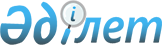 О присвоении наименований улицам Алатауского и Ауэзовского районов города АлматыСовместное решение XXVIII сессии Маслихата города Алматы IV созыва от 4 июня 2010 года N 327 и постановление Акимата города Алматы от 10 июня 2010 года N 2/403. Зарегистрировано в Департаменте юстиции города Алматы 24 июня 2010 года за N 851      В соответствии с пунктом 4 статьи 13 Закона Республики Казахстан от 8 декабря 1993 года «Об административно-территориальном устройстве Республики Казахстан», постановлением Правительства Республики Казахстан от 5 марта 1996 года № 281 «Об утверждении Порядка наименования и переименования организаций, железнодорожных станций, аэропортов, а также физико-географических объектов Республики Казахстан и изменения транскрипции их названий», с учетом мнения населения города, на основании заключения городской комиссии по ономастике, совместно, акимат города Алматы ПОСТАНОВИЛ и маслихат города Алматы IV-го созыва РЕШИЛ: 



      1. Присвоить следующие наименования по Алатаускому району:

      1) в микрорайоне «Акбулак»:2) в микрорайоне «Алгабас»:3) в микрорайоне «Айгерим-1»:4) в микрорайоне «Айгерим-2»:5) в микрорайоне «Дархан»:6) в микрорайоне «Заря Восток»:      7) в микрорайоне «Байбесик»:      8) в микрорайоне «Ожет»:9) в микрорайоне «Карасу»:10) в микрорайоне «Туркестан»:11) в микрорайоне «Трудовик»:12) в микрорайоне «Коккайнар»:13) в микрорайоне «Улжан-1»:14) в микрорайоне «Улжан-2»:15) в микрорайоне «Шанырак-1»:16) в микрорайоне «Шанырак-2»:17) в микрорайоне «Курлысшы»:18) в микрорайоне «Саялы»:      1. Присвоить следующие наименования по Ауэзовскому району:      1) в микрорайоне «Калкаман-2»:

      3. Управлению экономики и бюджетного планирования города Алматы предусмотреть средства на изготовление и установку указателей улиц, номеров на домах.



      4. Акимам Алатауского района (Б.С.Манзоров) и Ауэзовского района (Б.Н.Торгаев), Центру по недвижимости города Алматы принять необходимые меры по реализации данного нормативного правового акта.



      5. Контроль за исполнением настоящего нормативного правового акта возложить на постоянную комиссию по социальным вопросам и общественного согласия маслихата города Алматы IV-го созыва (Тажиев Е.Б.) и заместителя акима города Алматы (Сейдуманов С.Т.).



      6. Настоящий нормативный правовой акт вводится в действие по истечении десяти календарных дней после дня его первого официального опубликования.      Аким города Алматы                            А. Есимов      Председатель ХХVІІІ-й

      сессии маслихата города

      Алматы ІV-го созыва                           А. Шелипанов      Секретарь маслихата

      города Алматы

      ІV-го созыва                                  Т. Мукашев
					© 2012. РГП на ПХВ «Институт законодательства и правовой информации Республики Казахстан» Министерства юстиции Республики Казахстан
				улице с проектным наименованием № 1 (1000 метров) - улица Шокыра Болтекулы;улице с проектным наименованием № 2 (1000 метров) - улица Агадила Сухамбаева;улице с проектным наименованием № 3 (1000 метров) - улица Матая Байысова;улице с проектным наименованием № 4 (1000 метров) - улица Бактыораза Бейсекбаева;улице с проектным наименованием № 5 (950 метров) - улица Кенеса Нурпеисова;улице с проектным наименованием № 6 (900 метров) - улица Аягана Шажимбая;улице с проектным наименованием № 7 (900 метров) - улица Хиуаз Доспановой;улице с проектным наименованием № 8 (900 метров) - улица Шарбан Батталовой;улице с проектным наименованием № 9 (900 метров) - улица Ескендира Тынышбаева;улице с проектным наименованием № 10 (800 метров) - улица Узак батыра;улице с проектным наименованием № 11 (800 метров) - улица Каскасу;улице с проектным наименованием № 12 (800 метров) - улица Баскарасу;улице с проектным наименованием № 13 (800 метров) - улица Суаткол;улице с проектным наименованием № 14 (800 метров) - улица Талдыарал;улице с проектным наименованием № 15 (400 метров) - улица Каратоган;улице с проектным наименованием № 16 (150 метров) - улица Сарайшык;улице с проектным наименованием № 17 (150 метров) - улица Беделбай;улице с проектным наименованием № 18 (150 метров)- улица Акбота.улице с проектным наименованием № 1 (1000 метров) - улица Казтуган жырау;улице с проектным наименованием № 2 (850 метров) - улица Шарипа Омарова;улице с проектным наименованием № 3 (900 метров) - улица Рымбека Ильяшева;улице с проектным наименованием № 4 (800 метров) - улица Хакимжана Наурызбаева.улице с проектным наименованием № 1 (550 метров) - улица Аккум;улице с проектным наименованием № 2 (500 метров) - улица Найзатас;улице с проектным наименованием № 3 (800 метров) - улица Аспантау;улице с проектным наименованием № 1 (800 метров) - улица Орынбека Жаутикова;улице с проектным наименованием № 2 (750 метров) - улица Шаймухамбета Сапиева;улице с проектным наименованием № 3 (500 метров) - улица Текес;улице с проектным наименованием № 4 (500 метров) - улица Балбулак;улице с проектным наименованием № 5 (500 метров) - улица Бугыты.улице с проектным наименованием № 1 (1800 метров) - улица Заки Ахметова;улице с проектным наименованием № 2 (1600 метров) - улица Нурбопы Умурзакова;улице с проектным наименованием № 3 (1600 метров) - улица Жумабека Ташенова;улице с проектным наименованием № 4 (1600 метров) - улица Жазылбека Куанышбаева;улице с проектным наименованием № 5 (1200 метров) - улица Халифа Алтай;улице с проектным наименованием № 6 (1200 метров) - улица Шамиля Серикова;улице с проектным наименованием № 7 (900 метров) - улица Сабиры Майкановой;улице с проектным наименованием № 8 (900 метров) - улица Бугыбай батыра;улице с проектным наименованием № 9 (750 метров) - улица Ескелды батыра;улице с проектным наименованием № 10 (750 метров) - улица Сатылгана Сабатаева;улице с проектным наименованием № 11 (650 метров) - улица Жалагаш;улице с проектным наименованием № 12 (600 метров) - улица Мугалжар;улице с проектным наименованием № 13 (600 метров)- улица Зенгир;улице с проектным наименованием № 14 (500 метров) - улица Тайказан;улице с проектным наименованием № 15 (500 метров)- улица Теректи;улице с проектным наименованием № 16 (500 метров) - улица Каракатты;улице с проектным наименованием № 17 (500метров)- улица Каракоз;улице с проектным наименованием № 1 (300 метров) - улица Сарыой;улице с проектным наименованием № 2 (400 метров) - улица Акжелкен;улице с проектным наименованием № 3 (450 метров) - улица Парасат;улице с проектным наименованием № 4 (500 метров) - улица Тайконыр;улице с проектным наименованием № 5 (1600 метров) - улица Николая Головацкого;улице с проектным наименованием № 6 (1700 метров) - улица Хангелди батыра;улице с проектным наименованием № 7 (250 метров) - улица Нурлы;улице с проектным наименованием № 8 (400 метров) - улица Айнакол.улице с проектным наименованием № 1 (1300 метров) - улица Байдибек би.улице с проектным наименованием № 1 (2500 метров) - улица Ракымжана Кошкарбаева;улице с проектным наименованием № 2 (1500 метров) - улица Сагынгали Сейтова;улице с проектным наименованием № 3 (1500 метров) - улица Олжабая батыра;улице с проектным наименованием № 4 (1500 метров) - улица Нурмолды Алдабергенова;улице с проектным наименованием № 5 (1000 метров) - улица Адилбека Тауасарова;улице с проектным наименованием № 6 (1000 метров) - улица Саги Жиенбаева;улице с проектным наименованием № 7 (1000 метров) - улица Сагита Рафикова;улице с проектным наименованием № 8 (1000 метров) - улица Кабан жырау;улице с проектным наименованием № 9 (1000 метров)- улица Калка Жапсарбаева;улице с проектным наименованием № 10 (1000 метров) - улица Мусабека Сенгирбаева;улице с проектным наименованием № 11 (1000 метров) - улица Абдикадыра Дайырова;улице с проектным наименованием № 12 (1000 метров)- улица Балпык би;улице с проектным наименованием № 13 (800 метров) - улица Гулжихан Галиевой;улице с проектным наименованием № 14 (700 метров) - улица Кожаберген жырау;улице с проектным наименованием № 15 (700 метров)- улица Укили Ыбырай;улице с проектным наименованием № 16 (700 метров) - улица Мынбулак;улице с проектным наименованием № 17 (600 метров) - улица Таниртау;улице с проектным наименованием № 18 (500 метров) - улица Тамгалы;улице с проектным наименованием № 19 (500 метров)- улица Шаган;улице с проектным наименованием № 20 (400 метров)- улица Шарын;улице с проектным наименованием № 21 (350 метров) - улица Шалкоде;улице с проектным наименованием № 22 (350 метров) - улица Сусамыр;улице с проектным наименованием № 23 (350 метров)- улица Сауран;улице с проектным наименованием № 24 (300 метров)- улица Сумбле;улице с проектным наименованием № 25 (300 метров)- улица Хантау;улице с проектным наименованием № 26 (300 метров) - улица Сулукол;улице с проектным наименованием № 27 (300 метров) - улица Арганаты;улице с проектным наименованием № 28 (300 метров) - улица Маралсай;улице с проектным наименованием № 29 (300 метров) - улица Актогай.улице с проектным наименованием № 1 (2000 метров) - улица Жумабая Шаяхметова;улице с проектным наименованием № 2 (1500 метров)- улица Лейлы Ауэзовой;улице с проектным наименованием № 3 (1200 метров) - улица Жаппаса Каламбаева;улице с проектным наименованием № 4 (900 метров)- улица Жакана Смакова;улице с проектным наименованием № 5 (800 метров)- улица Кастек батыра;улице с проектным наименованием № 6 (600 метров) - улица Баганалы; улице с проектным наименованием № 7 (600 метров)- улица Капал;улице с проектным наименованием № 8 (500 метров)- улица Зеренди;улице с проектным наименованием № 9 (500 метров) - улица Мойылды;улице с проектным наименованием №10 (250 метров) - улица Курчум;улице с проектным наименованием № 11 (300 метров)- улица Наркескен;улице с проектным наименованием № 12 (300 метров) - улица Балкурай;улице с проектным наименованием № 13 (200 метров) - улица Аралкум;улице с проектным наименованием № 14 (200 метров) - улица Балауса.улице с проектным наименованием № 1 (500 метров) - улица Аксу;улице с проектным наименованием № 2 (200 метров) - улица Дегерес;улице с проектным наименованием № 3 (200 метров) - улица Егизтобе.улице с проектным наименованием № 1 (1400 метров)- улица Сафуана Шаймерденова;улице с проектным наименованием № 2 (1200 метров) - улица Кайыма Мухамедханова; улице с проектным наименованием № 3 (1200 метров) - улица Карасакал Еримбет;улице с проектным наименованием № 4 (1200 метров) - улица Зейнеп Койшыбаевой;улице с проектным наименованием № 5 (1000 метров) - улица Жапек батыра;улице с проектным наименованием № 6 (800 метров) - улица Шынкожа батыра;улице с проектным наименованием № 7 (700 метров) - улица Маркатау;улице с проектным наименованием № 8 (600 метров) - улица Коксу;улице с проектным наименованием № 9 (400 метров) - улица Колсай.улице с проектным наименованием № 1 (400 метров) - улица Акбастау;улице с проектным наименованием № 2 (450 метров) - улица Бесагаш;улице с проектным наименованием № 3 (350 метров) - улица Акшокы;улице с проектным наименованием № 4 (200 метров) - улица Уйгентас;улице с проектным наименованием № 5 (200 метров) - улица Игилик;улице с проектным наименованием № 6 (800 метров) - улица Акшагыл;улице с проектным наименованием № 7 (550 метров) - улица Аркалык.улице с проектным наименованием № 1 (3000 метров) - улица Кадыргали Жалайыри;улице с проектным наименованием № 2 (2000 метров) - улица Сауык Такежанов;улице с проектным наименованием № 3 (600 метров) - улица Байтас;улице с проектным наименованием № 4 (600 метров) - улица Жанажол;улице с проектным наименованием № 5 (600 метров) - улица Балтабай;улице с проектным наименованием № 6 (600 метров) - улица Карасаз;улице с проектным наименованием № 7 (600 метров) - улица Балқудык;улице с проектным наименованием № 8 (600 метров) - улица Куренкулак;улице с проектным наименованием № 9 (500 метров) - улица Акжазык;улице с проектным наименованием № 10 (500 метров)- улица Акжар;улице с проектным наименованием № 11 (500 метров)- улица Бозарал;улице с проектным наименованием № 12 (500 метров)- улица Улан;улице с проектным наименованием № 13 (500 метров) - улица Жаналык;улице с проектным наименованием № 14 (500 метров) - улица Бескарагай;улице с проектным наименованием № 15 (400 метров)- улица Егинсу;улице с проектным наименованием № 16 (400 метров) - улица Екпинди;улице с проектным наименованием № 17 (400 метров) - улица Бескайнар;улице с проектным наименованием № 18 (300 метров) - улица Кокпекти;улице с проектным наименованием № 19 (300 метров) - улица Сарбастау;улице с проектным наименованием № 20 (300 метров) - улица Сулутобе;улице с проектным наименованием № 21 (200 метров)- улица Кайнар;улице с проектным наименованием № 22 (200 метров) - улица Карабулақ.улице с проектным наименованием № 1 (1500 метров) - улица Алтынбике Бертайкызы;улице с проектным наименованием № 2 (1000 метров) - улица Каныбека Байсейтова;улице с проектным наименованием № 3 (600 метров) - улица Акдала;улице с проектным наименованием № 4 (600 метров) - улица Бесшатыр;улице с проектным наименованием № 5 (600 метров) - улица Ерменсай;улице с проектным наименованием № 6 (500 метров) - улица Байсерке;улице с проектным наименованием № 7 (500 метров) - улица Байтак;улице с проектным наименованием № 8 (400 метров) - улица Жетиген;улице с проектным наименованием № 9 (300 метров) - улица Кокжайлау;улице с проектным наименованием № 10 (200 метров) - улица Керегетас.улице с проектным наименованием № 1 (800 метров) - улица Косагаш;улице с проектным наименованием № 2 (600 метров) - улица Когалы;улице с проектным наименованием № 3 (600 метров) - улица Аулиеагаш;улице с проектным наименованием № 4 (600 метров) - улица Маркакол;улице с проектным наименованием № 5 (500 метров) - улица Жанаталап;улице с проектным наименованием № 6 (500 метров) - улица Байторы;улице с проектным наименованием № 7 (500 метров) - улица Актума;улице с проектным наименованием № 8 (400 метров) - улица Жаскайрат.улице с проектным наименованием № 1 (2000 метров) - улица Каратай Тұрысова;улице с проектным наименованием № 2 (1500 метров) - улица Ахмади Искакова;улице с проектным наименованием № 3 (900 метров) - улица Василия Веселова;улице с проектным наименованием № 4 (800 метров) - улица Аскара Закарина;улице с проектным наименованием № 5 (800 метров) - улица Ушконыр;улице с проектным наименованием № 6 (700 метров) - улица Жылысай;улице с проектным наименованием № 7 (700 метров) - улица Сарыжаз;улице с проектным наименованием №8 (500 метров) - улица Кайынсай;улице с проектным наименованием № 9 (500 метров) - улица Жидели;улице с проектным наименованием № 10 (500 метров) - улица Каракемер;улице с проектным наименованием № 11 (400 метров) - улица Тасжарган;улице с проектным наименованием № 12 (400 метров) - улица Сыганак;улице с проектным наименованием № 13 (400 метров) - улица Кенжайлау;улице с проектным наименованием № 14 (400 метров) - улица Қулантобе;улице с проектным наименованием № 15 (400 метров)- улица Қумбел;улице с проектным наименованием № 16 (400 метров) - улица Бартогай.улице с проектным наименованием № 1 (600 метров) - улица Актерек;улице с проектным наименованием № 2 (500 метров) - улица Байынкол;улице с проектным наименованием № 3 (400 метров) - улица Акши.улице с проектным наименованием № 1 (800 метров) - улица Актекше.улице с проектным наименованием № 1 (1600 метров) - улица Айтей батыр;улице с проектным наименованием № 2 (1600 метров) - улица Тайторы батыр;улице с проектным наименованием №3 (1600 метров) - улица Бектембая Косынова.